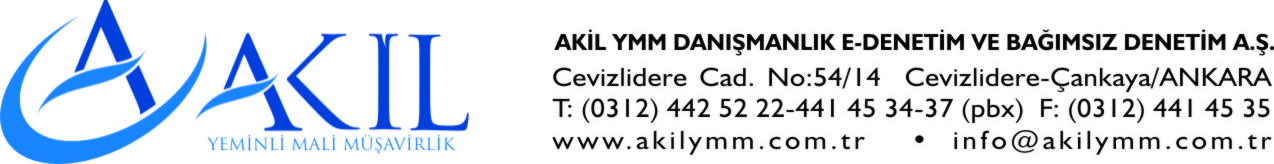 SİRKÜ NO: 2017/S-08KONU: 08.03.2017 Tarih ve 30001 Sayılı Resmi Gazete ’de yayımlanan 6824 Sayılı Bazı Alacakların Yeniden Yapılandırılması ile Bazı Kanun ve Kanun Hükmünde Kararnamelerde Değişiklik Yapılmasına Dair Kanunda belirtilen 193 Sayılı Gelir Vergisi Kanundaki düzenlemeler4. Maddede, 193 Sayılı Gelir Vergisi Kanununun mülga mükerrer 121. Maddesi başlığıyla birlikte yeniden düzenlenmiştir;	“Vergiye uyumlu mükelleflere vergi indirimi;Mükerrer Madde 121 – Ticari, zirai veya mesleki faaliyetiyle gelir vergisi mükellefi olanlar ile kurumlar vergisi mükelleflerinden (finans ve bankacılık sektörlerinde faaliyet gösterenler, sigorta ve reasürans şirketleri ile emeklilik şirketleri ve emeklilik yatırım fonları hariç olmak üzere), bu maddenin ikinci fıkrasında belirtilen şartları taşıyanların yıllık gelir veya kurumlar vergisi beyannameleri üzerinden hesaplanan verginin %5’i, ödenmesi gereken gelir veya kurumlar vergisinden indirilir. Şu kadar ki hesaplanan indirim tutarı, her hâl ve takdirde 1 milyon Türk lirasından fazla olamaz. İndirilecek tutarın ödenmesi gereken vergiden fazla olması durumunda kalan tutar, yıllık gelir veya kurumlar vergisi beyannamesinin verilmesi gereken tarihi izleyen bir tam yıl içinde mükellefin beyanı üzerine tahakkuk eden diğer vergilerinden mahsup edilebilir. Bu süre içinde mahsup edilemeyen tutarlar red ve iade edilmez. Gelir vergisi mükelleflerinin yararlanacağı indirim tutarı, ticari, zirai veya mesleki faaliyet nedeniyle beyan edilen kazançların toplam gelir vergisi matrahı içerisindeki oranı dikkate alınmak suretiyle hesaplanan gelir vergisi esas alınarak tespit edilir.Söz konusu indirimden faydalanabilmek için;  1. İndirimin hesaplanacağı beyannamenin ait olduğu yıl ile bu yıldan önceki son iki yıla ait vergi beyannamelerinin kanuni süresinde verilmiş (Kanuni süresinde verilen bir beyannameye ilişkin olarak kanuni süresinden sonra düzeltme amacıyla veya pişmanlıkla verilen beyannameler bu şartın ihlali sayılmaz.) ve bu beyannameler üzerine tahakkuk eden vergilerin kanuni süresinde ödenmiş olması (Her bir beyanname itibarıyla“ 10 Türk lirasına kadar yapılan eksik ödemeler bu şartın ihlali sayılmaz.),  2. (1) numaralı bentte belirtilen süre içerisinde haklarında beyana tabi vergi türleri itibarıyla ikmalen, re’sen veya idarece yapılmış bir tarhiyat bulunmaması (Yapılan tarhiyatların kesinleşmiş yargı kararlarıyla veya 213 sayılı Vergi Usul Kanununun uzlaşma ya da düzeltme hükümlerine göre tamamen ortadan kaldırılmış olması durumunda bu şart ihlal edilmiş sayılmaz.),  3. İndirimin hesaplanacağı beyannamenin verildiği tarih itibarıyla vergi aslı (vergi cezaları dâhil) 1.000,00 Türk Lirasının üzerinde vadesi geçmiş borcunun bulunmaması, şarttır.  İndirimin hesaplanacağı beyannamenin ait olduğu yıl ile önceki dört takvim yılında 213 sayılı Vergi Usul Kanununun 359 uncu maddesinde sayılan fiilleri işlediği tespit edilenler, bu madde hükümlerinden yararlanamazlar.  Bu madde kapsamında vergi indiriminden yararlanan mükelleflerin, öngörülen şartları taşımadığının sonradan tespiti hâlinde ilgili vergilendirme döneminde indirim uygulaması dolayısıyla ödenmeyen vergiler, vergi zıyaı cezası uygulanmaksızın tarh edilir. Bu hüküm, indirimin hesaplanacağı beyannamenin ait olduğu yıl ile bu yıldan önceki son iki yılda herhangi bir vergiye ilişkin beyanların gerçek durumu yansıtmadığının indirimden yararlanıldıktan sonra tespiti üzerine yapılan tarhiyatların kesinleşmesi hâlinde de uygulanır ve bu takdirde indirim uygulaması dolayısıyla ödenmeyen vergiler açısından zamanaşımı, yapılan tarhiyatın kesinleştiği tarihi takip eden takvim yılının başından itibaren başlar.  Bu maddede geçen vergi beyannamesi ve vergi ibareleri, Maliye Bakanlığına bağlı vergi dairelerine verilmesi gereken vergi beyannameleri ile bu beyannameler üzerine tahakkuk eden vergileri ifade eder.  Birinci fıkrada yer alan tutar, her yıl bir önceki yıla ilişkin olarak 213 sayılı Vergi Usul Kanunu hükümlerine göre belirlenen yeniden değerleme oranında artırılmak suretiyle uygulanır. Bu şekilde hesaplanan tutarın %5’ini aşmayan kesirler dikkate alınmaz. Bakanlar Kurulu, birinci fıkrada yer alan oranı ve tutarı iki katına kadar artırmaya, sıfıra kadar indirmeye, kanuni aran ve tutarına getirmeye; Maliye Bakanlığı, maddenin uygulanmasına ilişkin usul ve esasları belirlemeye yetkilidir.”Bu Kanunun 4üncü maddesi 1.1.2018 tarihinden itibaren verilmesi gereken yıllık Gelir ve Kurumlar Vergisi beyannamelerinde uygulanmak üzere yayımı tarihinde yürürlüğe girer.Durum bilgilerinize saygılarımızla sunulur.								            Enver ÇAKAN								     Yeminli Mali Müşavir